AGENDARegular Meeting of the CU Denver Downtown Campus Faculty Assembly’sBudget Priorities Committeehttps://ucdenver.zoom.us/j/2016016073November 14, 202310:30 pm – 12:00 pmWelcome									10:30 – 10:35Approval of meeting minutes Update on Provost Working Groups?						10:35-10:45Update from Ann Sherman							10:45-11:30Enrollment/Budget updateAdministrative Pay TransparencyQuestions about higher-level admin spending persist.  It would be ideal to avoid repeating last year and avoiding CORA requests.  Possibilities?Presenting a count of individuals (admin, faculty, staff) who make more than a certain salary amount adjusted for inflation over time. That could be an arbitrary number like $175,000 or it could be a set salary percentage threshold (those at or above the salary for the university employee at the 5th percentile, or something like that). Another option is to just present a count of Assistant VC or above titles across the campus as a crude measure of high-level administrators. Just some quick thoughtNew BusinessStrategic Plan Goal #3:  Become internationally known for our research and creative workHow is this being reflected in our budget decisions, especially with the loss of a significant number of faculty?  And not just in terms of sponsored research?Faculty Business								11:30-12:00Spring meeting scheduleBPC leadershipShared governance around budget in each school and college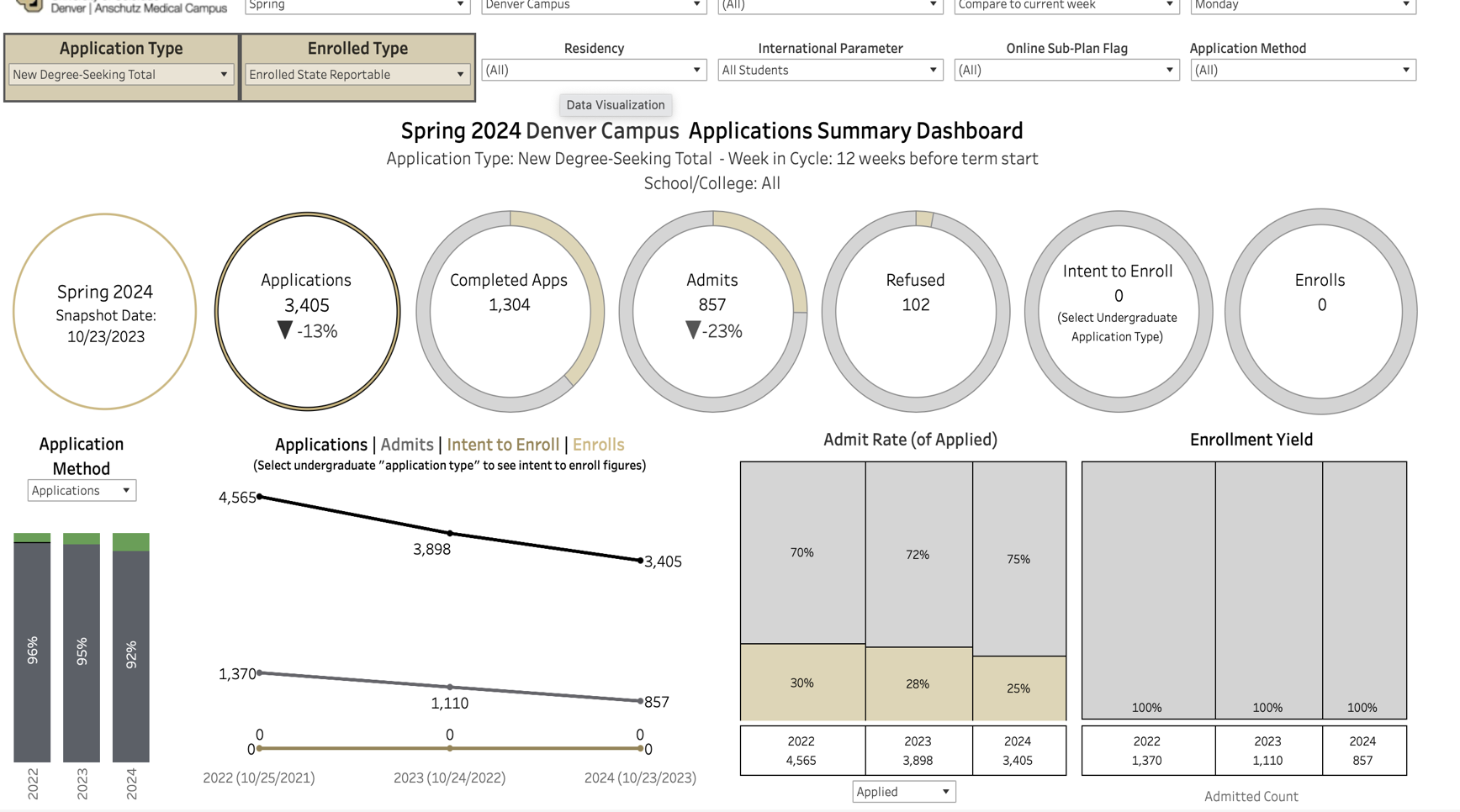 